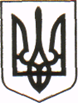 НЕСВІЧІВСЬКА ГІМНАЗІЯГОРОДИЩЕНСЬКОЇ  СІЛЬСЬКОЇ РАДИ ЛУЦЬКОГО РАЙОНУ ВОЛИНСЬКОЇ ОБЛАСТІ45652 вул. Центральна, 50 с. Несвіч Луцького району Волинської обл.. тел.. 795822 Е-mail:volin-osvita9@ukr.net; інд.код. 2175403915.11.2023     № 45                                                                                                                                                 Список учителів, які атестуватимуться у 2023-2024 навчальному роціДиректор школи 									Ю. Ю.  Муха  №П.І.ПСпеціальність за дипломомЯкі предмети викладаєРезультати попередньої атестаціїНа яку категорію претендуєВид атестації(чергова чи позачергово1.Панасюк Інна Олександрівна25.03.2002Перекладач Класовод 2 класу   На присвоєння кваліфікаційної категорії                     «спеціаліст ІІ категорії» Позачергова 